110年社團法人中華民國聽障人協會社參活動報名表一、活動目的：  聽障者由於受限於資訊不足，在日常生活中經常可見之常識智能及資訊吸收，與一般人相較下有明顯不足，故本會特別安排一系列與生活相關之課程，讓身障者及聽語障者參與，期待大家能透過本會規畫之課程，學習更多關於日常居家生活處理技巧，期盼能提升身障者及聽語障生活品質與生活技能。主辦單位:台北市政府社會局經費來源: 1.4.5項臺北市公益彩券盈餘分配基金補助，2.3項協會自辦活動日期及時間：社團法人中華民國聽障人協會社參活動報名表請將報名表傳送到cnad001@gmail.com或至協會直接報名繳費一、手工包(地點:臺北市長安西路五巷2號)   限15名  材料費300元    恕不接受報名單堂                      經費來源:台北市政府社會局補助一、手工包(地點:臺北市長安西路五巷2號)   限15名  材料費300元    恕不接受報名單堂                      經費來源:台北市政府社會局補助一、手工包(地點:臺北市長安西路五巷2號)   限15名  材料費300元    恕不接受報名單堂                      經費來源:台北市政府社會局補助一、手工包(地點:臺北市長安西路五巷2號)   限15名  材料費300元    恕不接受報名單堂                      經費來源:台北市政府社會局補助一、手工包(地點:臺北市長安西路五巷2號)   限15名  材料費300元    恕不接受報名單堂                      經費來源:台北市政府社會局補助一、手工包(地點:臺北市長安西路五巷2號)   限15名  材料費300元    恕不接受報名單堂                      經費來源:台北市政府社會局補助一、手工包(地點:臺北市長安西路五巷2號)   限15名  材料費300元    恕不接受報名單堂                      經費來源:台北市政府社會局補助一、手工包(地點:臺北市長安西路五巷2號)   限15名  材料費300元    恕不接受報名單堂                      經費來源:台北市政府社會局補助一、手工包(地點:臺北市長安西路五巷2號)   限15名  材料費300元    恕不接受報名單堂                      經費來源:台北市政府社會局補助一、手工包(地點:臺北市長安西路五巷2號)   限15名  材料費300元    恕不接受報名單堂                      經費來源:台北市政府社會局補助4/17週六4/17週六13:30~17:0013:30~17:00打樣  裁剪  熨燙打樣  裁剪  熨燙打樣  裁剪  熨燙打樣  裁剪  熨燙 預計縫製的款式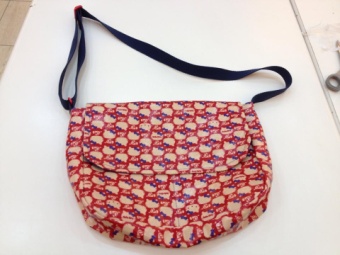  預計縫製的款式4/24週六4/24週六13:30~17:0013:30~17:00縫製方法教學及練習平針法縫製方法教學及練習平針法縫製方法教學及練習平針法縫製方法教學及練習平針法 預計縫製的款式 預計縫製的款式5/1週六5/1週六9:00~17:009:00~17:00縫製方法教學及練習疏縫、假縫 成品展縫製方法教學及練習疏縫、假縫 成品展縫製方法教學及練習疏縫、假縫 成品展縫製方法教學及練習疏縫、假縫 成品展 預計縫製的款式 預計縫製的款式二、自己做果醬     （地點:本會）10~20名       材料費100元    協會自辦活動二、自己做果醬     （地點:本會）10~20名       材料費100元    協會自辦活動二、自己做果醬     （地點:本會）10~20名       材料費100元    協會自辦活動二、自己做果醬     （地點:本會）10~20名       材料費100元    協會自辦活動二、自己做果醬     （地點:本會）10~20名       材料費100元    協會自辦活動二、自己做果醬     （地點:本會）10~20名       材料費100元    協會自辦活動二、自己做果醬     （地點:本會）10~20名       材料費100元    協會自辦活動二、自己做果醬     （地點:本會）10~20名       材料費100元    協會自辦活動二、自己做果醬     （地點:本會）10~20名       材料費100元    協會自辦活動二、自己做果醬     （地點:本會）10~20名       材料費100元    協會自辦活動4月25日  週日4月25日  週日上午10:00~12:00上午10:00~12:00鳳梨果醬做法鳳梨果醬做法鳳梨果醬做法鳳梨果醬做法鳳梨果醬做法鳳梨果醬做法三、包粽子過端午(地點聽障人協會) 10~20名        材料費100元     協會自辦活動三、包粽子過端午(地點聽障人協會) 10~20名        材料費100元     協會自辦活動三、包粽子過端午(地點聽障人協會) 10~20名        材料費100元     協會自辦活動三、包粽子過端午(地點聽障人協會) 10~20名        材料費100元     協會自辦活動三、包粽子過端午(地點聽障人協會) 10~20名        材料費100元     協會自辦活動三、包粽子過端午(地點聽障人協會) 10~20名        材料費100元     協會自辦活動三、包粽子過端午(地點聽障人協會) 10~20名        材料費100元     協會自辦活動三、包粽子過端午(地點聽障人協會) 10~20名        材料費100元     協會自辦活動三、包粽子過端午(地點聽障人協會) 10~20名        材料費100元     協會自辦活動三、包粽子過端午(地點聽障人協會) 10~20名        材料費100元     協會自辦活動6月6日   週日6月6日   週日上午10:00~16:00上午10:00~16:00報名人數超過15人改身障會館的廚藝教室報名人數超過15人改身障會館的廚藝教室包粽子包粽子包粽子包粽子四、整理達人(地點:聽障人協會) 材料費100元    經費來源:台北市政府社會局補助四、整理達人(地點:聽障人協會) 材料費100元    經費來源:台北市政府社會局補助四、整理達人(地點:聽障人協會) 材料費100元    經費來源:台北市政府社會局補助四、整理達人(地點:聽障人協會) 材料費100元    經費來源:台北市政府社會局補助四、整理達人(地點:聽障人協會) 材料費100元    經費來源:台北市政府社會局補助四、整理達人(地點:聽障人協會) 材料費100元    經費來源:台北市政府社會局補助四、整理達人(地點:聽障人協會) 材料費100元    經費來源:台北市政府社會局補助四、整理達人(地點:聽障人協會) 材料費100元    經費來源:台北市政府社會局補助四、整理達人(地點:聽障人協會) 材料費100元    經費來源:台北市政府社會局補助四、整理達人(地點:聽障人協會) 材料費100元    經費來源:台北市政府社會局補助7/10周六13:00~17:0013:00~17:00學會整理無往不利居家整理…客廳臥室篇學會整理無往不利居家整理…客廳臥室篇何安蒔何安蒔本會本會4五、咖啡基礎班(地點:台北市大安區復興南路2段47號)     材料費500元    恕不接受報名單堂   經費來源:台北市政府社會局補助五、咖啡基礎班(地點:台北市大安區復興南路2段47號)     材料費500元    恕不接受報名單堂   經費來源:台北市政府社會局補助五、咖啡基礎班(地點:台北市大安區復興南路2段47號)     材料費500元    恕不接受報名單堂   經費來源:台北市政府社會局補助五、咖啡基礎班(地點:台北市大安區復興南路2段47號)     材料費500元    恕不接受報名單堂   經費來源:台北市政府社會局補助五、咖啡基礎班(地點:台北市大安區復興南路2段47號)     材料費500元    恕不接受報名單堂   經費來源:台北市政府社會局補助五、咖啡基礎班(地點:台北市大安區復興南路2段47號)     材料費500元    恕不接受報名單堂   經費來源:台北市政府社會局補助五、咖啡基礎班(地點:台北市大安區復興南路2段47號)     材料費500元    恕不接受報名單堂   經費來源:台北市政府社會局補助五、咖啡基礎班(地點:台北市大安區復興南路2段47號)     材料費500元    恕不接受報名單堂   經費來源:台北市政府社會局補助五、咖啡基礎班(地點:台北市大安區復興南路2段47號)     材料費500元    恕不接受報名單堂   經費來源:台北市政府社會局補助五、咖啡基礎班(地點:台北市大安區復興南路2段47號)     材料費500元    恕不接受報名單堂   經費來源:台北市政府社會局補助7/414:00~17:0014:00~17:00認識咖啡及手沖技巧 認識咖啡及手沖技巧 羅劍強羅劍強布拉弗咖啡布拉弗咖啡37/1114:00~17:0014:00~17:00手沖進階沖煮技巧手沖進階沖煮技巧羅劍強羅劍強布拉弗咖啡布拉弗咖啡37/1814:00~17:0014:00~17:00義式咖啡理論及沖煮、拉花技巧義式咖啡理論及沖煮、拉花技巧羅劍強羅劍強布拉弗咖啡布拉弗咖啡37/2514:00~17:0014:00~17:00拉花技術實作及花式技巧拉花技術實作及花式技巧羅劍強羅劍強布拉弗咖啡布拉弗咖啡3姓名性別連絡方式□男□女LINE:手機:MAIL:居住地點身障證明參與課程□北市□新北市□其他縣市□有□無□4/17、24、5/1手工包      材料費300元□4/17做果醬               材料費100元□6/6包粽子                材料費100元□7/10整理達人             材料費100元□7/4、11、18、25咖啡課程  材料費500元繳費記錄